 СЕНТЯБРЬ 2021  годПРОДАВЕЦ, КОНТРОЛЕР-КАССИР, ТОВАРОВЕД 1. В ООО Табак плюс требуются продавцы, з/п от 19000 руб. Обращаться по телефону: 8 (34385) 71332 Тошева Наталия Владимировна, начальник отдела кадров.2. В АО "ТАНДЕР" требуются продавцы, з/п от 22800. Обращаться по телефону: 8 (965) 5110709,  Селеменева Анастасия Николаевна.3. Требуется продавец. Тел. 8-904-175-22-53, 8-902-503-27-13.4. В магазин «Пятерочка» требуются продавцы, з/п от 22000 руб. Обращаться по тел.: 8-800-770-04-00.5. В магазин детской одежды требуется продавец, з/п от 13000 руб. Обращаться по телефону: 8-932-610-92-53. ПОВАР, КОНДИТЕР, ТЕХНОЛОГ 1. На новый хлебозавод требуются 2 кондитера. 89002152774 Наталья Анатольевна.2. В Блинную «Масленица» на постоянную работу требуется Повар ‍ График работы 2/2 с 11 до 21. Обращаться по телефону: +79089166065 Станислав.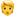 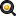 3. В МАДОУ д/с № 21 «Сказка» требуется повар, з/п от 14711 руб. Обращаться по телефону: 8 (34385) 67982 Приходько Наталья Витальевна.4. В МАДОУ д/с № 38 «Елочка» требуется повар, з/п от 14711 руб. Обращаться по телефону: 8 (34385) 67983 Изотова Ольга Александровна, начальник отдела кадров.5. В АО "ТАНДЕР" требуется повар, з/п от 28000 до 30000 руб. Обращаться по телефону: 8 (965) 5673072 Гладких Анастасия Сергеевна.6. В ООО Старый хлебозавод требуются кондитера, з/п от от 20000 до 25000 руб. Обращаться по телефону: 8 (34385) 73115 Чеснокова Анна Сергеевна.ОФИЦИАНТ, БАРМЕН, АДМИНИСТРАТОР1. В кафе Rider's по адресу Кузьмина 14а требуются бармены. Обращаться по телефону: +7 922 223-26-01 Сергей Кондратьев.2. В развлекательный центр "Отрыв" требуется бармен, график работы 2/2, заработная плата около 15000 руб. Обращаться по телефону: 89634454611 Альбина3. В ОП ОАО "РЖД" требуется официант, з/п от 18000 руб. Обращаться по телефону: 8 (912) 2701643 Камнева Людмила Викторовна.БУХГАЛТЕР1. В МАДОУ д/с № 21 «Сказка» требуется бухгалтер, з/п от 24000 руб.  Обращаться по телефону: 8 (34385) 67982 Приходько Наталья Витальевна.2. В МАДОУ д/с № 11 Золотой ключик» требуется бухгалтер, з/п от 25000 руб.  Обращаться по телефонам: 8(34385) 72644, 8 (34385) 71855 Поливцева Юлия АлександровнаЛОГИСТ1. В ООО Старый хлебозавод требуется кладовщик, з/п от от 18000 до 22000 руб. Обращаться по телефону: 8 (34385) 73115 Чеснокова Анна Сергеевна.2. В  АО Серовский городской молочный завод кладовщик, з/п от от 23000 до 32000 руб. Обращаться по телефону: 8 (34385) 48909 доб. (120).Пьянкова Елена Васильевна, начальник отдела кадров.3. В ООО Хлеб Плюс требуется кладовщик, з/п от от 16000 руб. Обращаться по телефону: 8 (34385) 61660 Анохина Ольга Сергеевна. 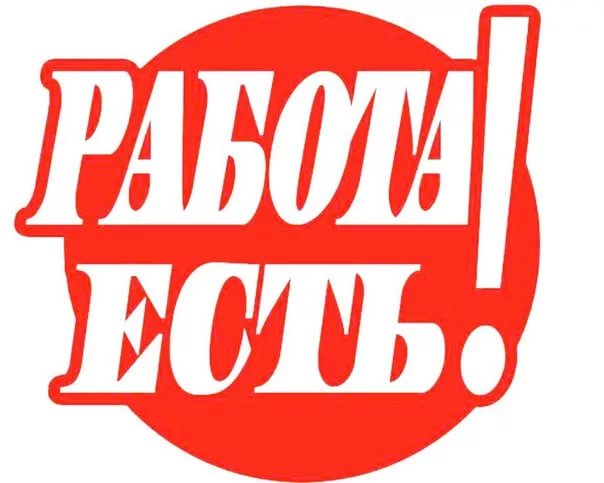 